.KICK-BALL-TOUCH, CROSS, UNWIND, AND-HEEL-AND-STEP, PADDLE TURNSHUFFLE ACROSS, SIDE, ROCK, AND-HEEL-AND-CROSS, TURN ¼ RIGHT, SWING TURN ¼ RIGHTRight foot will hit the floor on the first beat of the coaster step immediately following:COASTER STEP, MILITARY TURN, TRIPLE ¾ RIGHT, CROSS/ROCK BACK, ROCK FORWARDMOVING FORWARD: SIDE-ROCK-CROSS, SIDE-ROCK-CROSS, ¼, ½, MILITARY TURNREPEATTAGThere is an 8 count tag at the end of the third wall (facing 9:00):Top Of The World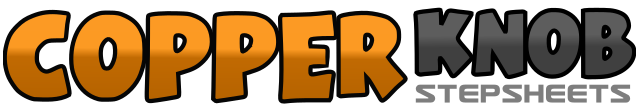 .......Count:32Wall:4Level:Intermediate.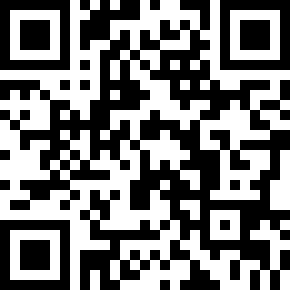 Choreographer:John Bishop (AUS) & Karen Wilkinson (AUS)John Bishop (AUS) & Karen Wilkinson (AUS)John Bishop (AUS) & Karen Wilkinson (AUS)John Bishop (AUS) & Karen Wilkinson (AUS)John Bishop (AUS) & Karen Wilkinson (AUS).Music:Top of the World - CarpentersTop of the World - CarpentersTop of the World - CarpentersTop of the World - CarpentersTop of the World - Carpenters........1&2Kick right forward, step right together, touch left to side3-4Cross/step left over right, unwind ½ turn to the right weight ends on left&5&6Step ball of right back, tap left heel forward at 45 degrees left, step left together, step right forward7-8Step left forward, pivot ¼ turn to the right1&2Cross shuffle left, right, left to right3-4Rock/step right to side, side rock onto left&5&Step right together, tap left heel forward, step left to side and slightly back6Cross/step right over left7Step left back turning ¼ turn to the right8Kick/swing right foot around behind left turning ¼ turn to the right on ball of left1&2Step right back, step left together, step right forward3-4Step left forward, pivot ½ turn to the right5&6Triple step left, right, left turning ¾ turn to the right7-8Rock/step right back behind left, rock forward onto left1&2Moving forward: step right to side, side rock onto left, cross/step right over left3&4Moving forward: step left to side, side rock onto right, cross/step left over right5Step right back turning ¼ turn to the left6Step left around turning ½ turn to the left7-8Step right forward, pivot ½ turn to the left1&2Kick right forward, step right together, touch left to side3-4Cross/step left over right, unwind ½ turn to the right weight ends on left5&6Kick right forward, step right together, touch left to side7-8Cross/step left over right, unwind ½ turn to the right weight ends on left